      空调气液分离器原理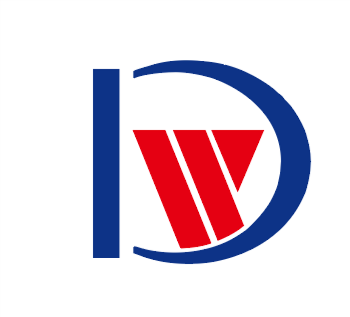 空调就是空调。指手动调节和控制建筑物/结构内环境空气的温度、湿度、清洁度、流速和其他参数的设备。空调一般包括冷源/热源设备、冷热介质输配系统、终端装置等部件和其他辅助设备。主要包括制冷主机、水泵、风机和管道系统。终端设备负责利用传输的冷和热对空气状态进行具体处理，使目标环境的空气参数满足要求。气液分离器是空调的一部分。可安装在气体压缩机的进出口，用于气液分离、分馏塔顶部冷凝冷却器后的气相除雾，以及各种气体洗涤塔、吸收塔和分离塔的气相除雾。空调气液分离器也可用于各种工业和民用应用，如气体除尘、油水分离和液体杂质去除。空调气液分离器空调气液分离器原理：在空调系统中，制冷剂管路可分为高压和低压两部分。制冷剂的温度很高，需要冷凝器对其进行冷却。而通过蒸发器的低压需要空调气液分离器来分离气态和液态制冷剂，而液态制冷剂需要时间和温度来升高和蒸发。它只有在变成气体后才能进入压缩机，避免了液体压缩，从而延长了压缩机的使用寿命。